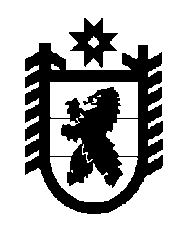 Российская Федерация Республика Карелия    РАСПОРЯЖЕНИЕГЛАВЫ РЕСПУБЛИКИ КАРЕЛИЯВнести  в  распоряжение Главы Республики Карелия от 23 сентября 2016 года  № 400-р, с изменениями, внесенными распоряжением Главы Республики Карелия от 9 ноября 2016 года № 458-р, следующие изменения:в резервном составе призывной  комиссии Республики Карелия, утвержденном  приложением № 1 к указанному распоряжению:а) включить в состав призывной комиссии следующих лиц:Соколова О.В. – врач-терапевт филиала № 4 федерального  государственного казенного учреждения «442 Военный  клинический госпиталь» Министерства обороны Российской Федерации  (по согласованию);Подольская З.А.  – медицинская сестра военно-врачебной комиссии Военного комиссариата Республики  Карелия, секретарь призывной комиссии;б) исключить из состава призывной комиссии Смолову О.В.;2) в основном составе призывной  комиссии муниципального образования «Петрозаводский городской округ», утвержденном  приложением № 2 к указанному распоряжению, указать новые должности следующих лиц:                                 3) в основном составе призывной  комиссии муниципального образования «Беломорский муниципальный район», утвержденном  приложением № 2 к указанному распоряжению, указать новые должности следующих лиц:4) в основном составе призывной  комиссии муниципального образования «Калевальский муниципальный  район», утвержденном  приложением № 2 к указанному распоряжению:а) включить в состав призывной комиссии следующих лиц:б) исключить из состава призывной комиссии Корнеенкову Ю.М.;  5) в основном составе призывной  комиссии муниципального образования «Кемский  муниципальный район», утвержденном  приложением № 2 к указанному распоряжению, указать новые должности следующих лиц:6) в основном составе призывной  комиссии муниципального образования «Кондопожский  муниципальный район», утвержденном  приложением № 2 к указанному распоряжению, указать новые должности следующих лиц:7) в основном составе призывной  комиссии муниципального образования «Костомукшский городской округ», утвержденном  приложением № 2 к указанному распоряжению, указать новые должности следующих лиц:8) в основном составе призывной  комиссии муниципального образования «Лахденпохский муниципальный район», утвержденном  приложением № 2 к указанному распоряжению, указать новые должности следующих лиц:9) в основном составе призывной  комиссии муниципального образования «Лоухский муниципальный район», утвержденном  приложением № 2 к указанному распоряжению, указать новые должности следующих лиц:10) в основном составе призывной  комиссии муниципального образования «Медвежьегорский муниципальный район», утвержденном  приложением № 2 к указанному распоряжению, указать новые должности следующих лиц:11)  в основном составе призывной  комиссии муниципального образования «Муезерский муниципальный район», утвержденном  приложением № 2 к указанному распоряжению, указать новые должности следующих лиц:12)  в основном составе призывной  комиссии муниципального образования «Олонецкий национальный муниципальный район», утвержденном  приложением № 2 к указанному распоряжению, указать новые должности следующих лиц:13) в основном составе призывной  комиссии муниципального образования «Питкярантский  муниципальный район», утвержденном  приложением № 2 к указанному распоряжению, указать новые должности следующих лиц:14) в основном составе призывной  комиссии муниципального образования «Прионежский  муниципальный район», утвержденном  приложением № 2 к указанному распоряжению, указать новые должности следующих лиц:15) в основном составе призывной  комиссии муниципального образования «Пряжинский национальный муниципальный район», утвержденном  приложением № 2 к указанному распоряжению, указать новые должности следующих лиц:16) в основном составе призывной  комиссии муниципального образования «Пудожский муниципальный район», утвержденном  приложением № 2 к указанному распоряжению, указать новые должности следующих лиц:17) в основном составе призывной  комиссии муниципального образования «Сегежский муниципальный район», утвержденном  приложением № 2 к указанному распоряжению, указать новые должности следующих лиц:18) в основном составе призывной  комиссии муниципального образования «Сортавальский муниципальный район», утвержденном  приложением № 2 к указанному распоряжению, указать новые должности следующих лиц:19) в основном составе призывной  комиссии муниципального образования «Суоярвский район», утвержденном  приложением № 2 к указанному распоряжению, указать новые должности следующих лиц:20) в резервном составе призывной  комиссии  № 1 муниципального образования  «Петрозаводский городской округ», утвержденном приложением № 2  к указанному распоряжению, указать новую должность Стрелкова А.А. – начальник отделения подготовки и призыва граждан на военную службу  Военного комиссариата (города Петрозаводска Республики Карелия), заместитель председателя призывной комиссии;21) в резервном составе призывной  комиссии  № 2 муниципального образования «Петрозаводский городской округ», утвержденном приложением № 2  к указанному распоряжению, указать новую должность Туманова А.Ю. – старший помощник начальника отделения подготовки и призыва граждан на военную службу  Военного комиссариата (города Петрозаводска Республики Карелия), заместитель председателя призывной комиссии;22) в резервном составе призывной  комиссии муниципального образования «Беломорский муниципальный район», утвержденном  приложением № 2 к указанному распоряжению, указать новую должность Гомзякова А.А. – начальник отделения подготовки и призыва граждан на военную службу  Военного комиссариата (Беломорского района Республики Карелия), заместитель председателя призывной комиссии;23) в резервном составе призывной  комиссии муниципального образования «Калевальский муниципальный  район», утвержденном  приложением № 2 к указанному распоряжению, указать новые должности следующих лиц:24) в резервном составе призывной  комиссии муниципального образования «Кемский  муниципальный район», утвержденном  приложением № 2 к указанному распоряжению, указать новые должности следующих лиц:25) в резервном составе призывной  комиссии муниципального образования «Кондопожский  муниципальный район», утвержденном  приложением № 2 к указанному распоряжению, указать новые должности следующих лиц:26) в резервном составе призывной  комиссии муниципального образования «Костомукшский городской округ», утвержденном  приложением № 2 к указанному распоряжению, указать новую должность Извекова В.П. – начальник отделения подготовки и призыва граждан на военную службу Военного комиссариата (города Костомукша и Калевальского района Республики Карелия), заместитель председателя призывной комиссии;27) в резервном составе призывной  комиссии муниципального образования «Лахденпохский муниципальный район», утвержденном  приложением № 2 к указанному распоряжению, указать новую должность Землены Е.В. – начальник отделения подготовки и призыва граждан на военную службу  Военного комиссариата (города Сортавала и Лахденпохского района Республики Карелия), секретарь призывной комиссии;28) в резервном составе призывной  комиссии муниципального образования «Лоухский муниципальный район», утвержденном  приложением № 2 к указанному распоряжению, указать новые должности следующих лиц:29) в резервном составе призывной  комиссии муниципального образования «Медвежьегорский муниципальный район», утвержденном  приложением № 2 к указанному распоряжению, указать новую должность Зайкова И.Н. – начальник отделения подготовки и призыва граждан на военную службу  Военного комиссариата (Медвежьегорского района Республики Карелия), заместитель председателя призывной комиссии;30) в резервном составе призывной  комиссии муниципального образования «Муезерский муниципальный район», утвержденном  приложением № 2 к указанному распоряжению, указать новые должности следующих лиц:31) в резервном составе призывной  комиссии муниципального образования «Олонецкий национальный муниципальный район», утвержденном  приложением № 2 к указанному распоряжению, указать новые должности следующих лиц:32) в резервном составе призывной  комиссии муниципального образования «Питкярантский  муниципальный район», утвержденном  приложением № 2 к указанному распоряжению, указать новые должности следующих лиц:33) в резервном составе призывной  комиссии муниципального образования «Прионежский  муниципальный район», утвержденном  приложением № 2 к указанному распоряжению:а) включить в состав комиссии Тиначеву О.В. – помощника начальника отделения планирования, предназначения, подготовки и учета мобилизационных ресурсов  Военного комиссариата  (Пряжинского и Прионежского районов  Республики Карелия), назначив ее секретарем призывной комиссии;б) указать новую должность Андреевой Т.Ю. – начальник отделения подготовки и призыва граждан на военную службу  Военного комиссариата (Пряжинского и Прионежского районов Республики Карелия), заместитель председателя призывной комиссии;в) исключить из состава комиссии Мелееву Ю.А.;34)  в резервном составе призывной  комиссии муниципального образования «Пряжинский национальный муниципальный район», утвержденном  приложением № 2 к указанному распоряжению:а) включить в состав комиссии Тиначеву О.В. – помощника начальника отделения планирования, предназначения, подготовки и учета мобилизационных ресурсов  Военного комиссариата  (Пряжинского и Прионежского районов  Республики Карелия), назначив ее секретарем призывной комиссии;б) указать новую должность Андреевой Т.Ю. – начальник отделения подготовки и призыва граждан на военную службу  Военного комиссариата (Пряжинского и Прионежского районов Республики Карелия), заместитель председателя призывной комиссии;в) исключить из состава комиссии  Мелееву Ю.А.;35) в резервном составе призывной  комиссии муниципального образования «Пудожский муниципальный район», утвержденном  приложением № 2 к указанному распоряжению, указать новые должности следующих лиц:36) в резервном составе призывной  комиссии муниципального образования «Сегежский муниципальный район», утвержденном  приложением № 2 к указанному распоряжению, указать новую должность Тишко А.М. – начальник отделения планирования, подготовки, предназначения и учета мобилизационных ресурсов  Военного комиссариата (города Сегежа и Сегежского района Республики Карелия), заместитель председателя призывной комиссии;37) в резервном составе призывной  комиссии муниципального образования «Сортавальский муниципальный район», утвержденном  приложением № 2 к указанному распоряжению, указать новую должность Землены Е.В. – начальник отделения подготовки и призыва граждан на военную службу  Военного комиссариата   (города Сортавала и Лахденпохского района Республики Карелия), секретарь призывной комиссии;38) в резервном  составе призывной  комиссии муниципального образования «Суоярвский район», утвержденном  приложением № 2 к указанному распоряжению, указать новую должность Кузьмина А.В. – начальник отделения подготовки и призыва граждан на военную службу  Военного комиссариата (Суоярвского района Республики Карелия), заместитель председателя призывной комиссии.          Глава Республики  Карелия                                                               А.П. Худилайненг. Петрозаводск28 декабря 2016 года№ 551-рИльичев С.А.-военный комиссар (города  Петрозаводска Республики Карелия), заместитель председателя призывной комиссии;Ачинович М.А.-фельдшер отделения подготовки и призыва граждан      на военную службу Военного  комиссариата       (города Петрозаводска Республики Карелия), секретарь призывной комиссии;Гребенев М.П.-врач-терапевт отделения подготовки и призыва граждан на военную службу  Военного комиссариата  (города  Петрозаводска Республики Карелия)  – врач, руководящий работой по медицинскому освидетельствованию граждан, подлежащих призыву на военную службу;Анисько В.Т.-военный комиссар (Беломорского района Республики Карелия), заместитель председателя призывной комиссии;Мисникевич О.Г.-медицинская сестра отделения подготовки и призыва граждан на военную службу Военного комиссариата (Беломорского района  Республики Карелия), секретарь призывной комиссии;Кильдеев Р.А.-военный комиссар (города Костомукша и Калевальского района  Республики Карелия), заместитель председателя призывной комиссии;Даниленко Ф.П.-фельдшер  Военного комиссариата (города Костомукша и Калевальского района  Республики Карелия), секретарь призывной комиссии;Туркин В.С.-военный комиссар (города Кемь и Кемского района  Республики Карелия), заместитель председателя призывной комиссии;Масленников В.Н.-фельдшер Военного комиссариата (города Кемь и Кемского района Республики Карелия), секретарь призывной комиссии;Прусаков А.А.-военный комиссар (города Кондопога и Кондопожского района Республики Карелия), заместитель председателя призывной комиссии;Иванова И.А.-фельдшер Военного комиссариата (города Кондопога и Кондопожского района Республики Карелия), секретарь призывной комиссии;Кильдеев Р.А.-военный комиссар (города Костомукша и Калевальского района  Республики Карелия), заместитель председателя призывной комиссии;Даниленко Ф.П.-фельдшер  Военного комиссариата (города Костомукша и Калевальского района  Республики Карелия), секретарь призывной комиссии;Поляков Р.В.-военный комиссар (города Сортавала и Лахденпохского района Республики Карелия), заместитель председателя призывной комиссии;Землены Е.В.-начальник отделения подготовки и призыва граждан на военную службу  Военного комиссариата  (города Сортавала и Лахденпохского района Республики Карелия), секретарь призывной комиссии;Константинов С.С.-военный комиссар (Лоухского района Республики Карелия), заместитель председателя призывной комиссии;Найденова Т.А.-медицинская сестра  Военного комиссариата (Лоухского района  Республики Карелия), секретарь призывной комиссии;Самарин А.М.-военный комиссар (Медвежьегорского района Республики Карелия), заместитель председателя призывной комиссии;Савенко Н.В.-медицинская сестра  Военного комиссариата (Медвежьегорского района Республики Карелия), секретарь  призывной комиссии;Мисюкевич Т.В.-военный комиссар (Муезерского района Республики Карелия), заместитель председателя призывной комиссии; Дмитриева О.Ю.-фельдшер  Военного комиссариата (Муезерского района  Республики Карелия), секретарь призывной комиссии;Силич А.А.-военный комиссар (Питкярантского и Олонецкого районов  Республики Карелия), заместитель председателя призывной комиссии;Григорьева Е.Э.-фельдшер Военного комиссариата (Питкярантского и Олонецкого районов Республики Карелия), секретарь призывной комиссии;Силич А.А.-военный комиссар (Питкярантского и Олонецкого районов  Республики Карелия), заместитель председателя призывной комиссии;Григорьева Е.Э.-фельдшер Военного комиссариата (Питкярантского и Олонецкого районов Республики Карелия), секретарь призывной комиссии;Макаревич  Д.В.-военный комиссар (Пряжинского и Прионежского районов   Республики Карелия),  заместитель председателя призывной комиссии;Санычева Т.В.-медицинская сестра  Военного комиссариата  (Пряжинского и Прионежского районов Республики Карелия), секретарь  призывной комиссии;Гребенев М.П.-врач-специалист отделения подготовки и призыва граждан на военную службу  Военного комиссариата  (города Петрозаводска Республики Карелия) – врач, руководящий работой по медицинскому освидетельствованию граждан, подлежащих призыву на военную службу;Макаревич  Д.В.-военный комиссар (Пряжинского и Прионежского районов   Республики Карелия),  заместитель председателя призывной комиссии;Санычева Т.В.-медицинская сестра  Военного комиссариата  (Пряжинского и Прионежского районов Республики Карелия), секретарь  призывной комиссии;Играков А.А.-военный комиссар (Пудожского района  Республики Карелия), заместитель председателя призывной комиссии;Пахомова А.А.-начальник отделения подготовки и призыва граждан на военную службу  Военного комиссариата (Пудожского района Республики Карелия), секретарь призывной комиссии;Никитин А.В.-военный комиссар (города Сегежа и Сегежского района Республики Карелия), заместитель председателя призывной комиссии; Разборова Л.М.-фельдшер   Военного комиссариата (города Сегежа и Сегежского района Республики Карелия), секретарь призывной комиссии;Поляков Р.В.-военный комиссар (города Сортавала и Лахденпохского района Республики Карелия), заместитель председателя призывной комиссии;Землены Е.В.-начальник отделения подготовки и призыва граждан на военную службу  Военного комиссариата  (города Сортавала и Лахденпохского района Республики Карелия), секретарь призывной комиссии;Шаруев В.Г.-военный комиссар (Суоярвского района Республики Карелия), заместитель председателя призывной комиссии;Бакулярова Н.Ф.-фельдшер  Военного комиссариата (Суоярвского района  Республики Карелия), секретарь призывной  комиссии;Ерёмина Н.В.-начальник  отделения  подготовки и призыва граждан на военную службу  Военного комиссариата 
(города Костомукша и Калевальского района Республики Карелия), заместитель председателя призывной комиссии;Стрельникова С.Н.-старший помощник начальника отделения по профессиональному психологическому отбору Военного комиссариата (города Костомукша и Калевальского района Республики Карелия), секретарь призывной комиссии;Писаренко Е.В.-начальник  отделения планирования, предназначения, подготовки и учета мобилизационных ресурсов  Военного комиссариата (города Кемь и Кемского района Республики Карелия), заместитель председателя призывной комиссии;Артемьев А.С.-старший помощник начальника отделения подготовки и призыва  граждан на военную службу по профессиональному психологическому отбору Военного комиссариата (города Кемь и Кемского района Республики Карелия), секретарь призывной комиссии;Габдрахманов М.М. -начальник отделения подготовки и призыва граждан на военную службу Военного комиссариата (города Кондопога и Кондопожского района Республики Карелия), заместитель председателя призывной комиссии;Нисконен М.В.-старший помощник начальника отделения подготовки и призыва граждан на военную службу  Военного комиссариата (города Кондопога и Кондопожского района Республики Карелия), секретарь призывной комиссии;Тельпин А.П.-начальник отделения подготовки и призыва граждан на военную службу Военного комиссариата (Лоухского района  Республики Карелия), заместитель председателя призывной комиссии;Сторч И.В.-старший помощник начальника отделения планирования, предназначения, призыва и учета мобилизационных ресурсов по автоматизированным системам управления  Военного комиссариата (Лоухского района Республики Карелия), секретарь призывной комиссии;Шлямин А.И.-начальник отделения планирования, предназначения, подготовки и учета мобилизационных ресурсов  Военного комиссариата (Муезерского района Республики Карелия), заместитель председателя призывной комиссии;Пчёлкина М.М.-старший помощник начальника отделения подготовки, призыва и набора граждан на военную службу по контракту Военного комиссариата (Муезерского района Республики Карели), секретарь призывной комиссии;Радчук С.Г.-начальник отделения подготовки и призыва граждан на военную службу  Военного комиссариата (Питкярантского и Олонецкого районов Республики Карелия), заместитель председателя призывной комиссии;Тарвонен Н.В.-старший помощник начальника отделения подготовки, призыва граждан на военную службу по профессиональному психологическому отбору  Военного комиссариата (Питкярантского и Олонецкого районов Республики Карелия), секретарь призывной комиссии;Радчук С.Г.-начальник отделения подготовки и призыва граждан на военную службу  Военного комиссариата (Питкярантского и Олонецкого районов Республики Карелия), заместитель председателя призывной комиссии;Тарвонен Н.В.-старший помощник начальника отделения подготовки и призыва граждан на военную службу по профессиональному психологическому отбору   Военного комиссариата (Питкярантского и Олонецкого районов Республики Карелия), секретарь призывной комиссии;Пахомова А.А.-начальник отделения планирования и призыва граждан на военную службу  Военного комиссариата (Пудожского района Республики Карелия), заместитель председателя призывной комиссии;Афонина И.В.-помощник начальника отделения планирования, предназначения, подготовки и учета мобилизационных ресурсов  Военного комиссариата (Пудожского района Республики Карелия), секретарь призывной комиссии;